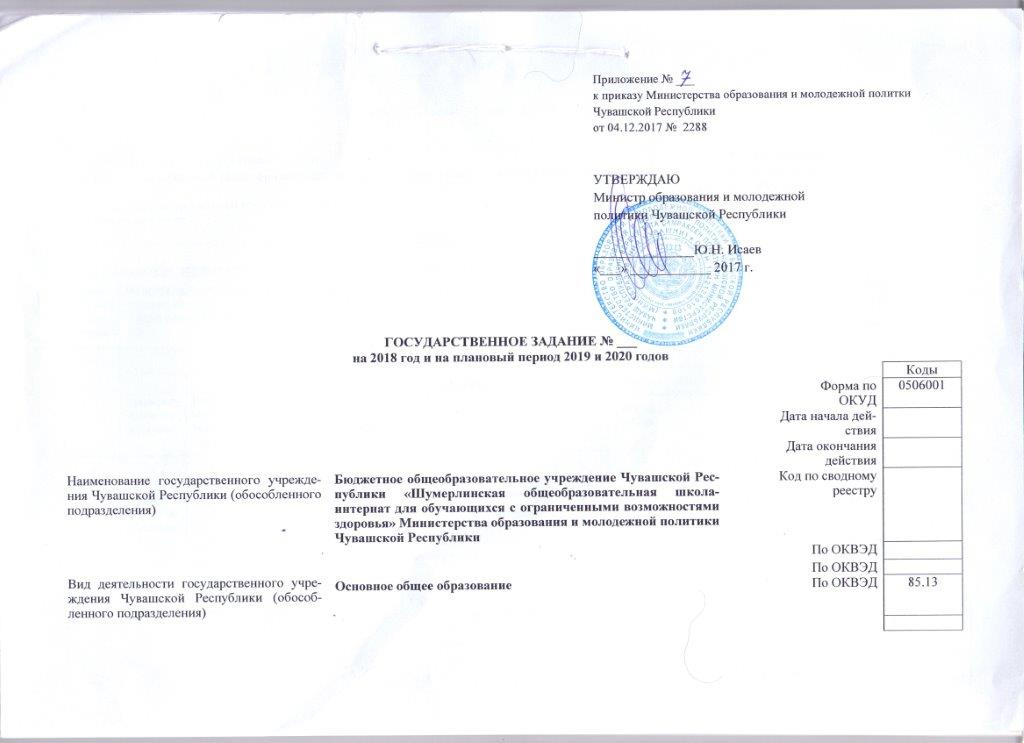 Приложение № ___к приказу Министерства образования и молодежной политкиЧувашской Республикиот 04.12.2017 №  2288УТВЕРЖДАЮМинистр образования и молодежнойполитики Чувашской Республики_______________Ю.Н. Исаев «___» ____________ 2017 г.ГОСУДАРСТВЕННОЕ ЗАДАНИЕ № ___на 2018 год и на плановый период 2019 и 2020 годов                                                                                         Часть 1. Сведения об оказываемых государственных услугахРаздел 1.         3.2. Показатели, характеризующие объем государственной услуги:Нормативные  правовые  акты, устанавливающие размер платы (цену, тариф) либо порядок ее (его) установления: Порядок оказания государственной услуги Нормативные правовые акты, регулирующие порядок оказания государственной услуги Федеральный закон от 29 декабря 2012 года № 273-ФЗ «Об образовании в Российской Федерации»;  Закон Чувашской Республики от 30 июля 2013 г. № 50 «Об образовании в Чувашской Республике»;  Постановление Кабинета Министров Чувашской Республики от 21 декабря 2017 № 513 «О внесении изменений в Постановление Кабинета Министров Чувашской Республики от 8 декабря 2015 г. № 433 и признании утратившими силу некоторых решений»; Приказ Министерства образования и молодежной политики Чувашской Республики от 27 ноября 2015 года  № 2638 «Об утверждении перечня показателей качества государственных услуг и работ, оказываемых и выполняемых государственными учреждениями Чувашской Республики, подведомственными Министерству образования и молодежной политики Чувашской Республики».Порядок  информирования  потенциальных  потребителей  государственной услуги: Раздел 2.         3.2. Показатели, характеризующие объем государственной услуги:Нормативные  правовые  акты, устанавливающие размер платы (цену, тариф) либо порядок ее (его) установления: Порядок оказания государственной услуги Нормативные правовые акты, регулирующие порядок   оказания государственной услуги Федеральный закон от 29 декабря 2012 года № 273-ФЗ «Об образовании в Российской Федерации»;  Закон Чувашской Республики от 30 июля 2013 г. № 50 «Об образовании в Чувашской Республике»;  Постановление Кабинета Министров Чувашской Республики от 21 декабря 2017 № 513 «О внесении изменений в Постановление Кабинета Министров Чувашской Республики от 8 декабря 2015 г. № 433 и признании утратившими силу некоторых решений»; Приказ Министерства образования и молодежной политики Чувашской Республики от 27 ноября 2015 года  № 2638 «Об утверждении перечня показателей качества государственных услуг и работ, оказываемых и выполняемых государственными учреждениями Чувашской Республики, подведомственными Министерству образования и молодежной политики Чувашской Республики».Порядок  информирования  потенциальных  потребителей  государственной услуги: Раздел 3.         3.2. Показатели, характеризующие объем государственной услуги:Нормативные  правовые  акты, устанавливающие размер платы (цену, тариф) либо порядок ее (его) установления: Порядок оказания государственной услуги Нормативные правовые акты, регулирующие порядок   оказания государственной услуги Федеральный закон от 29 декабря 2012 года № 273-ФЗ «Об образовании в Российской Федерации»;  Закон Чувашской Республики от 30 июля 2013 г. № 50 «Об образовании в Чувашской Республике»;  Постановление Кабинета Министров Чувашской Республики от 21 декабря 2017 № 513 «О внесении изменений в Постановление Кабинета Министров Чувашской Республики от 8 декабря 2015 г. № 433 и признании утратившими силу некоторых решений»; Приказ Министерства образования и молодежной политики Чувашской Республики от 27 ноября 2015 года  № 2638 «Об утверждении перечня показателей качества государственных услуг и работ, оказываемых и выполняемых государственными учреждениями Чувашской Республики, подведомственными Министерству образования и молодежной политики Чувашской Республики».Порядок  информирования  потенциальных  потребителей  государственной услуги: Раздел 4.         3.2. Показатели, характеризующие объем государственной услуги:Нормативные  правовые  акты, устанавливающие размер платы (цену, тариф) либо порядок ее (его) установления: Порядок оказания государственной услуги Нормативные правовые акты, регулирующие порядок   оказания государственной услуги Федеральный закон от 29 декабря 2012 года № 273-ФЗ «Об образовании в Российской Федерации»;  Закон Чувашской Республики от 30 июля 2013 г. № 50 «Об образовании в Чувашской Республике»;  Постановление Кабинета Министров Чувашской Республики от 21 декабря 2017 № 513 «О внесении изменений в Постановление Кабинета Министров Чувашской Республики от 8 декабря 2015 г. № 433 и признании утратившими силу некоторых решений»; Приказ Министерства образования и молодежной политики Чувашской Республики от 27 ноября 2015 года  № 2638 «Об утверждении перечня показателей качества государственных услуг и работ, оказываемых и выполняемых государственными учреждениями Чувашской Республики, подведомственными Министерству образования и молодежной политики Чувашской Республики».Порядок  информирования  потенциальных  потребителей  государственной услуги: Раздел 5.         3.2. Показатели, характеризующие объем государственной услуги:Нормативные  правовые  акты, устанавливающие размер платы (цену, тариф) либо порядок ее (его) установления: Порядок оказания государственной услуги Нормативные правовые акты, регулирующие порядок   оказания государственной услуги Федеральный закон от 29 декабря 2012 года № 273-ФЗ «Об образовании в Российской Федерации»;  Закон Чувашской Республики от 30 июля 2013 г. № 50 «Об образовании в Чувашской Республике»;  Постановление Кабинета Министров Чувашской Республики от 21 декабря 2017 № 513 «О внесении изменений в Постановление Кабинета Министров Чувашской Республики от 8 декабря 2015 г. № 433 и признании утратившими силу некоторых решений»; Приказ Министерства образования и молодежной политики Чувашской Республики от 27 ноября 2015 года  № 2638 «Об утверждении перечня показателей качества государственных услуг и работ, оказываемых и выполняемых государственными учреждениями Чувашской Республики, подведомственными Министерству образования и молодежной политики Чувашской Республики».Порядок  информирования  потенциальных  потребителей  государственной услуги: Раздел 6.         3.2. Показатели, характеризующие объем государственной услуги:Нормативные  правовые  акты, устанавливающие размер платы (цену, тариф) либо порядок ее (его) установления: Порядок оказания государственной услуги Нормативные правовые акты, регулирующие порядок   оказания государственной услуги Федеральный закон от 29 декабря 2012 года № 273-ФЗ «Об образовании в Российской Федерации»;  Закон Чувашской Республики от 30 июля 2013 г. № 50 «Об образовании в Чувашской Республике»;  Постановление Кабинета Министров Чувашской Республики от 21 декабря 2017 № 513 «О внесении изменений в Постановление Кабинета Министров Чувашской Республики от 8 декабря 2015 г. № 433 и признании утратившими силу некоторых решений»; Приказ Министерства образования и молодежной политики Чувашской Республики от 27 ноября 2015 года  № 2638 «Об утверждении перечня показателей качества государственных услуг и работ, оказываемых и выполняемых государственными учреждениями Чувашской Республики, подведомственными Министерству образования и молодежной политики Чувашской Республики».Порядок  информирования  потенциальных  потребителей  государственной услуги: Раздел 7.         3.2. Показатели, характеризующие объем государственной услуги:Нормативные  правовые  акты, устанавливающие размер платы (цену, тариф) либо порядок ее (его) установления: Порядок оказания государственной услуги Нормативные правовые акты, регулирующие порядок   оказания государственной услуги Федеральный закон от 29 декабря 2012 года № 273-ФЗ «Об образовании в Российской Федерации»;  Закон Чувашской Республики от 30 июля 2013 г. № 50 «Об образовании в Чувашской Республике»;  Постановление Кабинета Министров Чувашской Республики от 21 декабря 2017 № 513 «О внесении изменений в Постановление Кабинета Министров Чувашской Республики от 8 декабря 2015 г. № 433 и признании утратившими силу некоторых решений»; Приказ Министерства образования и молодежной политики Чувашской Республики от 27 ноября 2015 года  № 2638 «Об утверждении перечня показателей качества государственных услуг и работ, оказываемых и выполняемых государственными учреждениями Чувашской Республики, подведомственными Министерству образования и молодежной политики Чувашской Республики».Порядок  информирования  потенциальных  потребителей  государственной услуги: Раздел 8.         3.2. Показатели, характеризующие объем государственной услуги:Нормативные  правовые  акты, устанавливающие размер платы (цену, тариф) либо порядок ее (его) установления: Порядок оказания государственной услуги Нормативные правовые акты, регулирующие порядок   оказания государственной услуги Федеральный закон от 29 декабря 2012 года № 273-ФЗ «Об образовании в Российской Федерации»;  Закон Чувашской Республики от 30 июля 2013 г. № 50 «Об образовании в Чувашской Республике»;  Постановление Кабинета Министров Чувашской Республики от 21 декабря 2017 № 513 «О внесении изменений в Постановление Кабинета Министров Чувашской Республики от 8 декабря 2015 г. № 433 и признании утратившими силу некоторых решений»; Постановление Кабинета Министров Чувашской Республики от 25 марта 2015 № 94 «Об обеспечении питанием, одеждой, обувью, мягким и жестким инвентарем обучающихся с ограниченными возможностями здоровья»; Приказ Министерства образования и молодежной политики Чувашской Республики от 27 ноября 2015 года  № 2638 «Об утверждении перечня показателей качества государственных услуг и работ, оказываемых и выполняемых государственными учреждениями Чувашской Республики, подведомственными Министерству образования и молодежной политики Чувашской Республики».Порядок  информирования  потенциальных  потребителей  государственной услуги: Часть 2. Прочие сведения о государственном заданииОснования (условия и порядок) для досрочного прекращения выполнения государственного задания: ликвидация учреждения,  исключение государственной услуги из перечня государственных услуг,  иные предусмотренные нормативными правовыми актами случаи, влекущие за собой невозможность оказания государственной услуги, не устранимую в краткосрочной перспективе.  Иная информация, необходимая для выполнения (контроля за выполнением) государственного задания  ________________________________________________________________________________________________________________ ________________________________________________________________________________________________________________ Порядок контроля за выполнением государственного задания Требования к отчетности о выполнении государственного задания  Отчет о выполнении государственного задания предоставляется Минобразования Чувашии согласно форме, установленной нормативными правовыми актами Российской Федерации и Чувашской Республики. Периодичность представления отчетов о выполнении государственного задания: ежегодно. Сроки представления отчетов о выполнении государственного задания: до 15 января года, следующего за отчетным 4.2.1. Сроки представления предварительного отчета о выполнении государственного задания: ежеквартально до 15 числаИные требования к отчетности о выполнении государственного задания 5.Иные показатели, связанные с выполнением государственного задания: допустимые (возможные) отклонения от установленных показателей объема государственной услуги, в пределах которых государственное задание считается выполненным - 2 процента.КодыФорма поОКУД0506001Дата начала действияДата окончания действияНаименование государственного учреждения Чувашской Республики (обособленного подразделения)Бюджетное общеобразовательное учреждение Чувашской Республики «Шумерлинская общеобразовательная школа-интернат для обучающихся с ограниченными возможностями здоровья» Министерства образования и молодежной политики Чувашской РеспубликиКод по сводному рееструВид деятельности государственного учреждения Чувашской Республики (обособленного подразделения)По ОКВЭДВид деятельности государственного учреждения Чувашской Республики (обособленного подразделения)По ОКВЭДВид деятельности государственного учреждения Чувашской Республики (обособленного подразделения)Основное общее образованиеПо ОКВЭД85.131.Наименование государственной услуги1.Наименование государственной услуги1.Наименование государственной услуги1.Наименование государственной услуги1.Наименование государственной услуги1.Наименование государственной услуги1.Наименование государственной услуги1.Наименование государственной услуги1.Наименование государственной услуги1.Наименование государственной услугиКод по общероссийскому базовому перечню или региональному перечнюКод по общероссийскому базовому перечню или региональному перечнюКод по общероссийскому базовому перечню или региональному перечнюРеализация основных общеобразовательных программ начального общего образованияРеализация основных общеобразовательных программ начального общего образованияРеализация основных общеобразовательных программ начального общего образованияРеализация основных общеобразовательных программ начального общего образованияРеализация основных общеобразовательных программ начального общего образованияРеализация основных общеобразовательных программ начального общего образованияРеализация основных общеобразовательных программ начального общего образованияРеализация основных общеобразовательных программ начального общего образованияРеализация основных общеобразовательных программ начального общего образованияРеализация основных общеобразовательных программ начального общего образованияКод по общероссийскому базовому перечню или региональному перечнюКод по общероссийскому базовому перечню или региональному перечнюКод по общероссийскому базовому перечню или региональному перечню34.787.034.787.02. Категории потребителей государственной услуги2. Категории потребителей государственной услуги2. Категории потребителей государственной услуги2. Категории потребителей государственной услуги2. Категории потребителей государственной услуги2. Категории потребителей государственной услуги2. Категории потребителей государственной услуги2. Категории потребителей государственной услуги2. Категории потребителей государственной услуги2. Категории потребителей государственной услугиКод по общероссийскому базовому перечню или региональному перечнюКод по общероссийскому базовому перечню или региональному перечнюКод по общероссийскому базовому перечню или региональному перечнюфизические лица физические лица физические лица физические лица физические лица физические лица физические лица физические лица физические лица физические лица Код по общероссийскому базовому перечню или региональному перечнюКод по общероссийскому базовому перечню или региональному перечнюКод по общероссийскому базовому перечню или региональному перечню3. Показатели,  характеризующие  объем  и  (или)  качество государственной услуги:3. Показатели,  характеризующие  объем  и  (или)  качество государственной услуги:3. Показатели,  характеризующие  объем  и  (или)  качество государственной услуги:3. Показатели,  характеризующие  объем  и  (или)  качество государственной услуги:3. Показатели,  характеризующие  объем  и  (или)  качество государственной услуги:3. Показатели,  характеризующие  объем  и  (или)  качество государственной услуги:3. Показатели,  характеризующие  объем  и  (или)  качество государственной услуги:3. Показатели,  характеризующие  объем  и  (или)  качество государственной услуги:3. Показатели,  характеризующие  объем  и  (или)  качество государственной услуги:3. Показатели,  характеризующие  объем  и  (или)  качество государственной услуги:3.1. Показатели, характеризующие качество государственной услуги:3.1. Показатели, характеризующие качество государственной услуги:3.1. Показатели, характеризующие качество государственной услуги:3.1. Показатели, характеризующие качество государственной услуги:3.1. Показатели, характеризующие качество государственной услуги:3.1. Показатели, характеризующие качество государственной услуги:3.1. Показатели, характеризующие качество государственной услуги:3.1. Показатели, характеризующие качество государственной услуги:3.1. Показатели, характеризующие качество государственной услуги:3.1. Показатели, характеризующие качество государственной услуги:Уникальный номер реестровой записи Уникальный номер реестровой записи Показатель, характеризующий содержание государственной услуги (по справочникам)Показатель, характеризующий содержание государственной услуги (по справочникам)Показатель, характеризующий содержание государственной услуги (по справочникам)Показатель, характеризующий условия (формы) оказания государственной услуги (по справочникам)Показатель, характеризующий условия (формы) оказания государственной услуги (по справочникам)Показатель качества государственной услугиПоказатель качества государственной услугиПоказатель качества государственной услугиЗначение показателя качества государственной услугиЗначение показателя качества государственной услугиЗначение показателя качества государственной услугиЗначение показателя качества государственной услугиДопустимые (возможные) отклонения от установленных показателей качества государственной услуги Допустимые (возможные) отклонения от установленных показателей качества государственной услуги Уникальный номер реестровой записи Уникальный номер реестровой записи ______(наименование показателя)______(наименование показателя)______(наименование показателя)______(наименование показателя)______(наименование показателя)наименование показателя единица измеренияединица измерения2018 год(очередной финансовый год)2018 год(очередной финансовый год)2019 год(1-й год планового периода)2020 год(2-й год планового периода)в процентахв абсолютных показателяхУникальный номер реестровой записи Уникальный номер реестровой записи ______(наименование показателя)______(наименование показателя)______(наименование показателя)______(наименование показателя)______(наименование показателя)наименование показателя наименование код по ОКЕИ 2018 год(очередной финансовый год)2018 год(очередной финансовый год)2019 год(1-й год планового периода)2020 год(2-й год планового периода)в процентахв абсолютных показателях1123456789101011121314Адаптированная образовательная программа Очная Доля педагогических работников общеобразовательной организации, имеющие первую или высшую категорию%79,579,580,080,5--Адаптированная образовательная программа Очная Удельный вес численности учителей в возрасте до 35 лет в общей численности учителей общеобразовательной организации%17,017,017,417,8--Адаптированная образовательная программа Очная Доля родителей (законных представителей), удовлетворенных условиями и качеством предоставляемой услуги%90,090,092,092,0--Адаптированная образовательная программа Очная Отсутствие предписаний надзорных органовед.0000--Уникальный номер реестровой записи Показатель, характеризующий содержание государственной услуги (по справочникам)Показатель, характеризующий содержание государственной услуги (по справочникам)Показатель, характеризующий содержание государственной услуги (по справочникам)Показатель, характеризующий условия (формы) оказания государственной услуги (по справочникам)Показатель, характеризующий условия (формы) оказания государственной услуги (по справочникам)Показатель объема государственной услугиПоказатель объема государственной услугиПоказатель объема государственной услугиЗначение показателя объема государственной услугиЗначение показателя объема государственной услугиЗначение показателя объема государственной услугиРазмер платы (цена, тариф) Размер платы (цена, тариф) Размер платы (цена, тариф) Допустимые (возможные) отклонения от установленных показателей объема государственной услуги Допустимые (возможные) отклонения от установленных показателей объема государственной услуги Уникальный номер реестровой записи Виды образовательных программ  Категория потребителей  Место обучения  Форма образования и форма реализации образовате льных программ_____(наименование показателя)наименование показателя единица измеренияединица измерения2018 год (очередной финансовый год)2019 год (1-й год планового периода)2020 год (2-й год планового периода)2018 год (очередной финансовый год)2019 год (1-й год планового периода)2020 год (2-й год планового периода)в процентахв абсолютных показателяхУникальный номер реестровой записи Виды образовательных программ  Категория потребителей  Место обучения  Форма образования и форма реализации образовате льных программ_____(наименование показателя)наименование показателя наименование код по ОКЕИ 2018 год (очередной финансовый год)2019 год (1-й год планового периода)2020 год (2-й год планового периода)2018 год (очередной финансовый год)2019 год (1-й год планового периода)2020 год (2-й год планового периода)в процентахв абсолютных показателях123456789101112131415161734787000100400101005101адаптированная образовательная программаобучающиеся с ограниченными возможностями здоровья (ОВЗ)не указано (в общеобразовательной организации)очнаячисло обучаю щихся чел. 1460-----Нормативный правовой акт Нормативный правовой акт вид принявший орган дата номер наименование 1 2 3 4 5 -----Способ информирования Состав размещаемой информации Частота обновления информации 1 2 3 Через официальный сайт организации в сети Интернет В соответствии с постановлением Правительства Российской Федерации от 10 июля 2013 г. № 582 не реже 3 раз в год Предоставление 	информации 	через СМИ О правилах приема обучающихся, о месте нахождения образовательной организации и ее филиалов (при наличии), режиме, графике работы, контактных телефонах и об адресах электронной почты, о наличии интерната 1 раз в год Через информационные стенды  О правилах приема обучающихся, о месте нахождения образовательной организации и ее филиалов (при наличии), режиме, графике работы, контактных телефонах и об адресах электронной почты, о наличии интерната постоянно На 	заседаниях 	педсовета, родительского и классного собрания О порядке оказания образовательных услуг, о реализуемых образовательных программах с указанием учебных предметов, об учебном плане, о материально-техническом обеспечении образовательной деятельности, об электронных образовательных ресурсах, к которым обеспечивается доступ обучающихся и др. 1 раз в квартал 1.Наименование государственной услуги1.Наименование государственной услуги1.Наименование государственной услуги1.Наименование государственной услуги1.Наименование государственной услуги1.Наименование государственной услуги1.Наименование государственной услуги1.Наименование государственной услуги1.Наименование государственной услуги1.Наименование государственной услугиКод по общероссийскому базовому перечню или региональному перечнюКод по общероссийскому базовому перечню или региональному перечнюКод по общероссийскому базовому перечню или региональному перечнюРеализация основных общеобразовательных программ начального общего образованияРеализация основных общеобразовательных программ начального общего образованияРеализация основных общеобразовательных программ начального общего образованияРеализация основных общеобразовательных программ начального общего образованияРеализация основных общеобразовательных программ начального общего образованияРеализация основных общеобразовательных программ начального общего образованияРеализация основных общеобразовательных программ начального общего образованияРеализация основных общеобразовательных программ начального общего образованияРеализация основных общеобразовательных программ начального общего образованияРеализация основных общеобразовательных программ начального общего образованияКод по общероссийскому базовому перечню или региональному перечнюКод по общероссийскому базовому перечню или региональному перечнюКод по общероссийскому базовому перечню или региональному перечню34.787.034.787.02. Категории потребителей государственной услуги2. Категории потребителей государственной услуги2. Категории потребителей государственной услуги2. Категории потребителей государственной услуги2. Категории потребителей государственной услуги2. Категории потребителей государственной услуги2. Категории потребителей государственной услуги2. Категории потребителей государственной услуги2. Категории потребителей государственной услуги2. Категории потребителей государственной услугиКод по общероссийскому базовому перечню или региональному перечнюКод по общероссийскому базовому перечню или региональному перечнюКод по общероссийскому базовому перечню или региональному перечнюфизические лица физические лица физические лица физические лица физические лица физические лица физические лица физические лица физические лица физические лица Код по общероссийскому базовому перечню или региональному перечнюКод по общероссийскому базовому перечню или региональному перечнюКод по общероссийскому базовому перечню или региональному перечню3. Показатели,  характеризующие  объем  и  (или)  качество государственной услуги:3. Показатели,  характеризующие  объем  и  (или)  качество государственной услуги:3. Показатели,  характеризующие  объем  и  (или)  качество государственной услуги:3. Показатели,  характеризующие  объем  и  (или)  качество государственной услуги:3. Показатели,  характеризующие  объем  и  (или)  качество государственной услуги:3. Показатели,  характеризующие  объем  и  (или)  качество государственной услуги:3. Показатели,  характеризующие  объем  и  (или)  качество государственной услуги:3. Показатели,  характеризующие  объем  и  (или)  качество государственной услуги:3. Показатели,  характеризующие  объем  и  (или)  качество государственной услуги:3. Показатели,  характеризующие  объем  и  (или)  качество государственной услуги:3.1. Показатели, характеризующие качество государственной услуги:3.1. Показатели, характеризующие качество государственной услуги:3.1. Показатели, характеризующие качество государственной услуги:3.1. Показатели, характеризующие качество государственной услуги:3.1. Показатели, характеризующие качество государственной услуги:3.1. Показатели, характеризующие качество государственной услуги:3.1. Показатели, характеризующие качество государственной услуги:3.1. Показатели, характеризующие качество государственной услуги:3.1. Показатели, характеризующие качество государственной услуги:3.1. Показатели, характеризующие качество государственной услуги:Уникальный номер реестровой записи Уникальный номер реестровой записи Показатель, характеризующий содержание государственной услуги (по справочникам)Показатель, характеризующий содержание государственной услуги (по справочникам)Показатель, характеризующий содержание государственной услуги (по справочникам)Показатель, характеризующий условия (формы) оказания государственной услуги (по справочникам)Показатель, характеризующий условия (формы) оказания государственной услуги (по справочникам)Показатель качества государственной услугиПоказатель качества государственной услугиПоказатель качества государственной услугиЗначение показателя качества государственной услугиЗначение показателя качества государственной услугиЗначение показателя качества государственной услугиЗначение показателя качества государственной услугиДопустимые (возможные) отклонения от установленных показателей качества государственной услуги Допустимые (возможные) отклонения от установленных показателей качества государственной услуги Уникальный номер реестровой записи Уникальный номер реестровой записи ______(наименование показателя)______(наименование показателя)______(наименование показателя)______(наименование показателя)______(наименование показателя)наименование показателя единица измеренияединица измерения2018 год(очередной финансовый год)2018 год(очередной финансовый год)2019 год(1-й год планового периода)2020 год(2-й год планового периода)в процентахв абсолютных показателяхУникальный номер реестровой записи Уникальный номер реестровой записи ______(наименование показателя)______(наименование показателя)______(наименование показателя)______(наименование показателя)______(наименование показателя)наименование показателя наименование код по ОКЕИ 2018 год(очередной финансовый год)2018 год(очередной финансовый год)2019 год(1-й год планового периода)2020 год(2-й год планового периода)в процентахв абсолютных показателях1123456789101011121314Адаптированная образовательная программа Очная Доля педагогических работников общеобразовательной организации, имеющие первую или высшую категорию%79,579,580,080,5--Адаптированная образовательная программа Очная Удельный вес численности учителей в возрасте до 35 лет в общей численности учителей общеобразовательной организации%17,017,017,417,8--Адаптированная образовательная программа Очная Доля родителей (законных представителей), удовлетворенных условиями и качеством предоставляемой услуги%90,090,090,092,0--Адаптированная образовательная программа Очная Отсутствие предписаний надзорных органовед.0000--Уникальный номер реестровой записи Показатель, характеризующий содержание государственной услуги (по справочникам)Показатель, характеризующий содержание государственной услуги (по справочникам)Показатель, характеризующий содержание государственной услуги (по справочникам)Показатель, характеризующий условия (формы) оказания государственной услуги (по справочникам)Показатель, характеризующий условия (формы) оказания государственной услуги (по справочникам)Показатель объема государственной услугиПоказатель объема государственной услугиПоказатель объема государственной услугиЗначение показателя объема государственной услугиЗначение показателя объема государственной услугиЗначение показателя объема государственной услугиРазмер платы (цена, тариф) Размер платы (цена, тариф) Размер платы (цена, тариф) Допустимые (возможные) отклонения от установленных показателей объема государственной услуги Допустимые (возможные) отклонения от установленных показателей объема государственной услуги Уникальный номер реестровой записи Виды образовательных программ  Категория потребителей  Место обучения  Форма образования и форма реализации образовате льных программ_____(наименование показателя)наименование показателя единица измеренияединица измерения2018 год (очередной финансовый год)2019 год (1-й год планового периода)2020 год (2-й год планового периода)2018 год (очередной финансовый год)2019 год (1-й год планового периода)2020 год (2-й год планового периода)в процентахв абсолютных показателяхУникальный номер реестровой записи Виды образовательных программ  Категория потребителей  Место обучения  Форма образования и форма реализации образовате льных программ_____(наименование показателя)наименование показателя наименование код по ОКЕИ 2018 год (очередной финансовый год)2019 год (1-й год планового периода)2020 год (2-й год планового периода)2018 год (очередной финансовый год)2019 год (1-й год планового периода)2020 год (2-й год планового периода)в процентахв абсолютных показателях123456789101112131415161734787000100400201004101адаптированная образовательная программаобучающиеся с ограниченными возможностями здоровья (ОВЗ)проходящие обучение по состоянию здоровья на домуочнаячисло обучаю щихся чел. 210-----Нормативный правовой акт Нормативный правовой акт вид принявший орган дата номер наименование 1 2 3 4 5 -----Способ информирования Состав размещаемой информации Частота обновления информации 1 2 3 Через официальный сайт организации в сети Интернет В соответствии с постановлением Правительства Российской Федерации от 10 июля 2013 г. № 582 не реже 3 раз в год Предоставление 	информации 	через СМИ О правилах приема обучающихся, о месте нахождения образовательной организации и ее филиалов (при наличии), режиме, графике работы, контактных телефонах и об адресах электронной почты, о наличии интерната 1 раз в год Через информационные стенды  О правилах приема обучающихся, о месте нахождения образовательной организации и ее филиалов (при наличии), режиме, графике работы, контактных телефонах и об адресах электронной почты, о наличии интерната постоянно На 	заседаниях 	педсовета, родительского и классного собрания О порядке оказания образовательных услуг, о реализуемых образовательных программах с указанием учебных предметов, об учебном плане, о материально-техническом обеспечении образовательной деятельности, об электронных образовательных ресурсах, к которым обеспечивается доступ обучающихся и др. 1 раз в квартал 1.Наименование государственной услуги1.Наименование государственной услуги1.Наименование государственной услуги1.Наименование государственной услуги1.Наименование государственной услуги1.Наименование государственной услуги1.Наименование государственной услуги1.Наименование государственной услуги1.Наименование государственной услуги1.Наименование государственной услугиКод по общероссийскому базовому перечню или региональному перечнюКод по общероссийскому базовому перечню или региональному перечнюКод по общероссийскому базовому перечню или региональному перечнюРеализация основных общеобразовательных программ основного общего образованияРеализация основных общеобразовательных программ основного общего образованияРеализация основных общеобразовательных программ основного общего образованияРеализация основных общеобразовательных программ основного общего образованияРеализация основных общеобразовательных программ основного общего образованияРеализация основных общеобразовательных программ основного общего образованияРеализация основных общеобразовательных программ основного общего образованияРеализация основных общеобразовательных программ основного общего образованияРеализация основных общеобразовательных программ основного общего образованияРеализация основных общеобразовательных программ основного общего образованияКод по общероссийскому базовому перечню или региональному перечнюКод по общероссийскому базовому перечню или региональному перечнюКод по общероссийскому базовому перечню или региональному перечню35.791.035.791.02. Категории потребителей государственной услуги2. Категории потребителей государственной услуги2. Категории потребителей государственной услуги2. Категории потребителей государственной услуги2. Категории потребителей государственной услуги2. Категории потребителей государственной услуги2. Категории потребителей государственной услуги2. Категории потребителей государственной услуги2. Категории потребителей государственной услуги2. Категории потребителей государственной услугиКод по общероссийскому базовому перечню или региональному перечнюКод по общероссийскому базовому перечню или региональному перечнюКод по общероссийскому базовому перечню или региональному перечнюфизические лица физические лица физические лица физические лица физические лица физические лица физические лица физические лица физические лица физические лица Код по общероссийскому базовому перечню или региональному перечнюКод по общероссийскому базовому перечню или региональному перечнюКод по общероссийскому базовому перечню или региональному перечню3. Показатели,  характеризующие  объем  и  (или)  качество государственной услуги:3. Показатели,  характеризующие  объем  и  (или)  качество государственной услуги:3. Показатели,  характеризующие  объем  и  (или)  качество государственной услуги:3. Показатели,  характеризующие  объем  и  (или)  качество государственной услуги:3. Показатели,  характеризующие  объем  и  (или)  качество государственной услуги:3. Показатели,  характеризующие  объем  и  (или)  качество государственной услуги:3. Показатели,  характеризующие  объем  и  (или)  качество государственной услуги:3. Показатели,  характеризующие  объем  и  (или)  качество государственной услуги:3. Показатели,  характеризующие  объем  и  (или)  качество государственной услуги:3. Показатели,  характеризующие  объем  и  (или)  качество государственной услуги:3.1. Показатели, характеризующие качество государственной услуги:3.1. Показатели, характеризующие качество государственной услуги:3.1. Показатели, характеризующие качество государственной услуги:3.1. Показатели, характеризующие качество государственной услуги:3.1. Показатели, характеризующие качество государственной услуги:3.1. Показатели, характеризующие качество государственной услуги:3.1. Показатели, характеризующие качество государственной услуги:3.1. Показатели, характеризующие качество государственной услуги:3.1. Показатели, характеризующие качество государственной услуги:3.1. Показатели, характеризующие качество государственной услуги:Уникальный номер реестровой записи Уникальный номер реестровой записи Показатель, характеризующий содержание государственной услуги (по справочникам)Показатель, характеризующий содержание государственной услуги (по справочникам)Показатель, характеризующий содержание государственной услуги (по справочникам)Показатель, характеризующий условия (формы) оказания государственной услуги (по справочникам)Показатель, характеризующий условия (формы) оказания государственной услуги (по справочникам)Показатель качества государственной услугиПоказатель качества государственной услугиПоказатель качества государственной услугиЗначение показателя качества государственной услугиЗначение показателя качества государственной услугиЗначение показателя качества государственной услугиЗначение показателя качества государственной услугиДопустимые (возможные) отклонения от установленных показателей качества государственной услуги Допустимые (возможные) отклонения от установленных показателей качества государственной услуги Уникальный номер реестровой записи Уникальный номер реестровой записи ______(наименование показателя)______(наименование показателя)______(наименование показателя)______(наименование показателя)______(наименование показателя)наименование показателя единица измеренияединица измерения2018 год(очередной финансовый год)2018 год(очередной финансовый год)2019 год(1-й год планового периода)2020 год(2-й год планового периода)в процентахв абсолютных показателяхУникальный номер реестровой записи Уникальный номер реестровой записи ______(наименование показателя)______(наименование показателя)______(наименование показателя)______(наименование показателя)______(наименование показателя)наименование показателя наименование код по ОКЕИ 2018 год(очередной финансовый год)2018 год(очередной финансовый год)2019 год(1-й год планового периода)2020 год(2-й год планового периода)в процентахв абсолютных показателях1123456789101011121314Адаптированная образовательная программа Очная Доля педагогических работников общеобразовательной организации, имеющие первую или высшую категорию%79,579,580,080,5--Адаптированная образовательная программа Очная Удельный вес численности учителей в возрасте до 35 лет в общей численности учителей общеобразовательной организации%17,017,017,417,8--Адаптированная образовательная программа Очная Доля родителей (законных представителей), удовлетворенных условиями и качеством предоставляемой услуги%90,090,092,092,0--Адаптированная образовательная программа Очная Отсутствие предписаний надзорных органовед.0000--Уникальный номер реестровой записи Показатель, характеризующий содержание государственной услуги (по справочникам)Показатель, характеризующий содержание государственной услуги (по справочникам)Показатель, характеризующий содержание государственной услуги (по справочникам)Показатель, характеризующий условия (формы) оказания государственной услуги (по справочникам)Показатель, характеризующий условия (формы) оказания государственной услуги (по справочникам)Показатель объема государственной услугиПоказатель объема государственной услугиПоказатель объема государственной услугиЗначение показателя объема государственной услугиЗначение показателя объема государственной услугиЗначение показателя объема государственной услугиРазмер платы (цена, тариф) Размер платы (цена, тариф) Размер платы (цена, тариф) Допустимые (возможные) отклонения от установленных показателей объема государственной услуги Допустимые (возможные) отклонения от установленных показателей объема государственной услуги Уникальный номер реестровой записи Виды образовательных программ  Категория потребителей  Место обучения  Форма образования и форма реализации образовате льных программ_____(наименование показателя)наименование показателя единица измеренияединица измерения2018 год (очередной финансовый год)2019 год (1-й год планового периода)2020 год (2-й год планового периода)2018 год (очередной финансовый год)2019 год (1-й год планового периода)2020 год (2-й год планового периода)в процентахв абсолютных показателяхУникальный номер реестровой записи Виды образовательных программ  Категория потребителей  Место обучения  Форма образования и форма реализации образовате льных программ_____(наименование показателя)наименование показателя наименование код по ОКЕИ 2018 год (очередной финансовый год)2019 год (1-й год планового периода)2020 год (2-й год планового периода)2018 год (очередной финансовый год)2019 год (1-й год планового периода)2020 год (2-й год планового периода)в процентахв абсолютных показателях123456789101112131415161735791000100400101009101адаптированная образовательная программаобучающиеся с ограниченными возможностями здоровья (ОВЗ)не указано (в образовательной организации)очнаячисло обучаю щихся чел. 475050-----Нормативный правовой акт Нормативный правовой акт вид принявший орган дата номер наименование 1 2 3 4 5 -----Способ информирования Состав размещаемой информации Частота обновления информации 1 2 3 Через официальный сайт организации в сети Интернет В соответствии с постановлением Правительства Российской Федерации от 10 июля 2013 г. № 582 не реже 3 раз в год Предоставление 	информации 	через СМИ О правилах приема обучающихся, о месте нахождения образовательной организации и ее филиалов (при наличии), режиме, графике работы, контактных телефонах и об адресах электронной почты, о наличии интерната 1 раз в год Через информационные стенды  О правилах приема обучающихся, о месте нахождения образовательной организации и ее филиалов (при наличии), режиме, графике работы, контактных телефонах и об адресах электронной почты, о наличии интерната постоянно На 	заседаниях 	педсовета, родительского и классного собрания О порядке оказания образовательных услуг, о реализуемых образовательных программах с указанием учебных предметов, об учебном плане, о материально-техническом обеспечении образовательной деятельности, об электронных образовательных ресурсах, к которым обеспечивается доступ обучающихся и др. 1 раз в квартал 1.Наименование государственной услуги1.Наименование государственной услуги1.Наименование государственной услуги1.Наименование государственной услуги1.Наименование государственной услуги1.Наименование государственной услуги1.Наименование государственной услуги1.Наименование государственной услуги1.Наименование государственной услуги1.Наименование государственной услугиКод по общероссийскому базовому перечню или региональному перечнюКод по общероссийскому базовому перечню или региональному перечнюКод по общероссийскому базовому перечню или региональному перечнюРеализация основных общеобразовательных программ основного общего образованияРеализация основных общеобразовательных программ основного общего образованияРеализация основных общеобразовательных программ основного общего образованияРеализация основных общеобразовательных программ основного общего образованияРеализация основных общеобразовательных программ основного общего образованияРеализация основных общеобразовательных программ основного общего образованияРеализация основных общеобразовательных программ основного общего образованияРеализация основных общеобразовательных программ основного общего образованияРеализация основных общеобразовательных программ основного общего образованияРеализация основных общеобразовательных программ основного общего образованияКод по общероссийскому базовому перечню или региональному перечнюКод по общероссийскому базовому перечню или региональному перечнюКод по общероссийскому базовому перечню или региональному перечню35.791.035.791.02. Категории потребителей государственной услуги2. Категории потребителей государственной услуги2. Категории потребителей государственной услуги2. Категории потребителей государственной услуги2. Категории потребителей государственной услуги2. Категории потребителей государственной услуги2. Категории потребителей государственной услуги2. Категории потребителей государственной услуги2. Категории потребителей государственной услуги2. Категории потребителей государственной услугиКод по общероссийскому базовому перечню или региональному перечнюКод по общероссийскому базовому перечню или региональному перечнюКод по общероссийскому базовому перечню или региональному перечнюфизические лица физические лица физические лица физические лица физические лица физические лица физические лица физические лица физические лица физические лица Код по общероссийскому базовому перечню или региональному перечнюКод по общероссийскому базовому перечню или региональному перечнюКод по общероссийскому базовому перечню или региональному перечню3. Показатели,  характеризующие  объем  и  (или)  качество государственной услуги:3. Показатели,  характеризующие  объем  и  (или)  качество государственной услуги:3. Показатели,  характеризующие  объем  и  (или)  качество государственной услуги:3. Показатели,  характеризующие  объем  и  (или)  качество государственной услуги:3. Показатели,  характеризующие  объем  и  (или)  качество государственной услуги:3. Показатели,  характеризующие  объем  и  (или)  качество государственной услуги:3. Показатели,  характеризующие  объем  и  (или)  качество государственной услуги:3. Показатели,  характеризующие  объем  и  (или)  качество государственной услуги:3. Показатели,  характеризующие  объем  и  (или)  качество государственной услуги:3. Показатели,  характеризующие  объем  и  (или)  качество государственной услуги:3.1. Показатели, характеризующие качество государственной услуги:3.1. Показатели, характеризующие качество государственной услуги:3.1. Показатели, характеризующие качество государственной услуги:3.1. Показатели, характеризующие качество государственной услуги:3.1. Показатели, характеризующие качество государственной услуги:3.1. Показатели, характеризующие качество государственной услуги:3.1. Показатели, характеризующие качество государственной услуги:3.1. Показатели, характеризующие качество государственной услуги:3.1. Показатели, характеризующие качество государственной услуги:3.1. Показатели, характеризующие качество государственной услуги:Уникальный номер реестровой записи Уникальный номер реестровой записи Показатель, характеризующий содержание государственной услуги (по справочникам)Показатель, характеризующий содержание государственной услуги (по справочникам)Показатель, характеризующий содержание государственной услуги (по справочникам)Показатель, характеризующий условия (формы) оказания государственной услуги (по справочникам)Показатель, характеризующий условия (формы) оказания государственной услуги (по справочникам)Показатель качества государственной услугиПоказатель качества государственной услугиПоказатель качества государственной услугиЗначение показателя качества государственной услугиЗначение показателя качества государственной услугиЗначение показателя качества государственной услугиЗначение показателя качества государственной услугиДопустимые (возможные) отклонения от установленных показателей качества государственной услуги Допустимые (возможные) отклонения от установленных показателей качества государственной услуги Уникальный номер реестровой записи Уникальный номер реестровой записи ______(наименование показателя)______(наименование показателя)______(наименование показателя)______(наименование показателя)______(наименование показателя)наименование показателя единица измеренияединица измерения2018 год(очередной финансовый год)2018 год(очередной финансовый год)2019 год(1-й год планового периода)2020 год(2-й год планового периода)в процентахв абсолютных показателяхУникальный номер реестровой записи Уникальный номер реестровой записи ______(наименование показателя)______(наименование показателя)______(наименование показателя)______(наименование показателя)______(наименование показателя)наименование показателя наименование код по ОКЕИ 2018 год(очередной финансовый год)2018 год(очередной финансовый год)2019 год(1-й год планового периода)2020 год(2-й год планового периода)в процентахв абсолютных показателях1123456789101011121314Адаптированная образовательная программа Очная Доля педагогических работников общеобразовательной организации, имеющие первую или высшую категорию%79,579,580,080,5--Адаптированная образовательная программа Очная Удельный вес численности учителей в возрасте до 35 лет в общей численности учителей общеобразовательной организации%17,017,017,417,8--Адаптированная образовательная программа Очная Доля родителей (законных представителей), удовлетворенных условиями и качеством предоставляемой услуги%90,090,090,090,0--Адаптированная образовательная программа Очная Отсутствие предписаний надзорных органовед.0000--Уникальный номер реестровой записи Показатель, характеризующий содержание государственной услуги (по справочникам)Показатель, характеризующий содержание государственной услуги (по справочникам)Показатель, характеризующий содержание государственной услуги (по справочникам)Показатель, характеризующий условия (формы) оказания государственной услуги (по справочникам)Показатель, характеризующий условия (формы) оказания государственной услуги (по справочникам)Показатель объема государственной услугиПоказатель объема государственной услугиПоказатель объема государственной услугиЗначение показателя объема государственной услугиЗначение показателя объема государственной услугиЗначение показателя объема государственной услугиРазмер платы (цена, тариф) Размер платы (цена, тариф) Размер платы (цена, тариф) Допустимые (возможные) отклонения от установленных показателей объема государственной услуги Допустимые (возможные) отклонения от установленных показателей объема государственной услуги Уникальный номер реестровой записи Виды образовательных программ  Категория потребителей  Место обучения  Форма образования и форма реализации образовате льных программ_____(наименование показателя)наименование показателя единица измеренияединица измерения2018 год (очередной финансовый год)2019 год (1-й год планового периода)2020 год (2-й год планового периода)2018 год (очередной финансовый год)2019 год (1-й год планового периода)2020 год (2-й год планового периода)в процентахв абсолютных показателяхУникальный номер реестровой записи Виды образовательных программ  Категория потребителей  Место обучения  Форма образования и форма реализации образовате льных программ_____(наименование показателя)наименование показателя наименование код по ОКЕИ 2018 год (очередной финансовый год)2019 год (1-й год планового периода)2020 год (2-й год планового периода)2018 год (очередной финансовый год)2019 год (1-й год планового периода)2020 год (2-й год планового периода)в процентахв абсолютных показателях123456789101112131415161735791000100400201008101адаптированная образовательная программаобучающиеся с ограниченными возможностями здоровья (ОВЗ)проходящие обучение по состоянию здоровья на домуочнаячисло обучаю щихся чел. 123-----Нормативный правовой акт Нормативный правовой акт вид принявший орган дата номер наименование 1 2 3 4 5 -----Способ информирования Состав размещаемой информации Частота обновления информации 1 2 3 Через официальный сайт организации в сети Интернет В соответствии с постановлением Правительства Российской Федерации от 10 июля 2013 г. № 582 не реже 3 раз в год Предоставление 	информации 	через СМИ О правилах приема обучающихся, о месте нахождения образовательной организации и ее филиалов (при наличии), режиме, графике работы, контактных телефонах и об адресах электронной почты, о наличии интерната 1 раз в год Через информационные стенды  О правилах приема обучающихся, о месте нахождения образовательной организации и ее филиалов (при наличии), режиме, графике работы, контактных телефонах и об адресах электронной почты, о наличии интерната постоянно На 	заседаниях 	педсовета, родительского и классного собрания О порядке оказания образовательных услуг, о реализуемых образовательных программах с указанием учебных предметов, об учебном плане, о материально-техническом обеспечении образовательной деятельности, об электронных образовательных ресурсах, к которым обеспечивается доступ обучающихся и др. 1 раз в квартал 1.Наименование государственной услуги1.Наименование государственной услуги1.Наименование государственной услуги1.Наименование государственной услуги1.Наименование государственной услуги1.Наименование государственной услуги1.Наименование государственной услуги1.Наименование государственной услуги1.Наименование государственной услуги1.Наименование государственной услугиКод по общероссийскому базовому перечню или региональному перечнюКод по общероссийскому базовому перечню или региональному перечнюКод по общероссийскому базовому перечню или региональному перечнюРеализация основных общеобразовательных программ основного общего образованияРеализация основных общеобразовательных программ основного общего образованияРеализация основных общеобразовательных программ основного общего образованияРеализация основных общеобразовательных программ основного общего образованияРеализация основных общеобразовательных программ основного общего образованияРеализация основных общеобразовательных программ основного общего образованияРеализация основных общеобразовательных программ основного общего образованияРеализация основных общеобразовательных программ основного общего образованияРеализация основных общеобразовательных программ основного общего образованияРеализация основных общеобразовательных программ основного общего образованияКод по общероссийскому базовому перечню или региональному перечнюКод по общероссийскому базовому перечню или региональному перечнюКод по общероссийскому базовому перечню или региональному перечню35.791.035.791.02. Категории потребителей государственной услуги2. Категории потребителей государственной услуги2. Категории потребителей государственной услуги2. Категории потребителей государственной услуги2. Категории потребителей государственной услуги2. Категории потребителей государственной услуги2. Категории потребителей государственной услуги2. Категории потребителей государственной услуги2. Категории потребителей государственной услуги2. Категории потребителей государственной услугиКод по общероссийскому базовому перечню или региональному перечнюКод по общероссийскому базовому перечню или региональному перечнюКод по общероссийскому базовому перечню или региональному перечнюфизические лица физические лица физические лица физические лица физические лица физические лица физические лица физические лица физические лица физические лица Код по общероссийскому базовому перечню или региональному перечнюКод по общероссийскому базовому перечню или региональному перечнюКод по общероссийскому базовому перечню или региональному перечню3. Показатели,  характеризующие  объем  и  (или)  качество государственной услуги:3. Показатели,  характеризующие  объем  и  (или)  качество государственной услуги:3. Показатели,  характеризующие  объем  и  (или)  качество государственной услуги:3. Показатели,  характеризующие  объем  и  (или)  качество государственной услуги:3. Показатели,  характеризующие  объем  и  (или)  качество государственной услуги:3. Показатели,  характеризующие  объем  и  (или)  качество государственной услуги:3. Показатели,  характеризующие  объем  и  (или)  качество государственной услуги:3. Показатели,  характеризующие  объем  и  (или)  качество государственной услуги:3. Показатели,  характеризующие  объем  и  (или)  качество государственной услуги:3. Показатели,  характеризующие  объем  и  (или)  качество государственной услуги:3.1. Показатели, характеризующие качество государственной услуги:3.1. Показатели, характеризующие качество государственной услуги:3.1. Показатели, характеризующие качество государственной услуги:3.1. Показатели, характеризующие качество государственной услуги:3.1. Показатели, характеризующие качество государственной услуги:3.1. Показатели, характеризующие качество государственной услуги:3.1. Показатели, характеризующие качество государственной услуги:3.1. Показатели, характеризующие качество государственной услуги:3.1. Показатели, характеризующие качество государственной услуги:3.1. Показатели, характеризующие качество государственной услуги:Уникальный номер реестровой записи Уникальный номер реестровой записи Показатель, характеризующий содержание государственной услуги (по справочникам)Показатель, характеризующий содержание государственной услуги (по справочникам)Показатель, характеризующий содержание государственной услуги (по справочникам)Показатель, характеризующий условия (формы) оказания государственной услуги (по справочникам)Показатель, характеризующий условия (формы) оказания государственной услуги (по справочникам)Показатель качества государственной услугиПоказатель качества государственной услугиПоказатель качества государственной услугиЗначение показателя качества государственной услугиЗначение показателя качества государственной услугиЗначение показателя качества государственной услугиЗначение показателя качества государственной услугиДопустимые (возможные) отклонения от установленных показателей качества государственной услуги Допустимые (возможные) отклонения от установленных показателей качества государственной услуги Уникальный номер реестровой записи Уникальный номер реестровой записи ______(наименование показателя)______(наименование показателя)______(наименование показателя)______(наименование показателя)______(наименование показателя)наименование показателя единица измеренияединица измерения2018 год(очередной финансовый год)2018 год(очередной финансовый год)2019 год(1-й год планового периода)2020 год(2-й год планового периода)в процентахв абсолютных показателяхУникальный номер реестровой записи Уникальный номер реестровой записи ______(наименование показателя)______(наименование показателя)______(наименование показателя)______(наименование показателя)______(наименование показателя)наименование показателя наименование код по ОКЕИ 2018 год(очередной финансовый год)2018 год(очередной финансовый год)2019 год(1-й год планового периода)2020 год(2-й год планового периода)в процентахв абсолютных показателях1123456789101011121314Адаптированная образовательная программа Очная Доля педагогических работников общеобразовательной организации, имеющие первую или высшую категорию%79,579,580,080,5--Адаптированная образовательная программа Очная Удельный вес численности учителей в возрасте до 35 лет в общей численности учителей общеобразовательной организации%17,017,017,417,8--Адаптированная образовательная программа Очная Доля родителей (законных представителей), удовлетворенных условиями и качеством предоставляемой услуги%90,090,090,090,0--Адаптированная образовательная программа Очная Отсутствие предписаний надзорных органовед.0000--Уникальный номер реестровой записи Показатель, характеризующий содержание государственной услуги (по справочникам)Показатель, характеризующий содержание государственной услуги (по справочникам)Показатель, характеризующий содержание государственной услуги (по справочникам)Показатель, характеризующий условия (формы) оказания государственной услуги (по справочникам)Показатель, характеризующий условия (формы) оказания государственной услуги (по справочникам)Показатель объема государственной услугиПоказатель объема государственной услугиПоказатель объема государственной услугиЗначение показателя объема государственной услугиЗначение показателя объема государственной услугиЗначение показателя объема государственной услугиРазмер платы (цена, тариф) Размер платы (цена, тариф) Размер платы (цена, тариф) Допустимые (возможные) отклонения от установленных показателей объема государственной услуги Допустимые (возможные) отклонения от установленных показателей объема государственной услуги Уникальный номер реестровой записи Виды образовательных программ  Категория потребителей  Место обучения  Форма образования и форма реализации образовате льных программ_____(наименование показателя)наименование показателя единица измеренияединица измерения2018 год (очередной финансовый год)2019 год (1-й год планового периода)2020 год (2-й год планового периода)2018 год (очередной финансовый год)2019 год (1-й год планового периода)2020 год (2-й год планового периода)в процентахв абсолютных показателяхУникальный номер реестровой записи Виды образовательных программ  Категория потребителей  Место обучения  Форма образования и форма реализации образовате льных программ_____(наименование показателя)наименование показателя наименование код по ОКЕИ 2018 год (очередной финансовый год)2019 год (1-й год планового периода)2020 год (2-й год планового периода)2018 год (очередной финансовый год)2019 год (1-й год планового периода)2020 год (2-й год планового периода)в процентахв абсолютных показателях123456789101112131415161735791000100400202007101адаптированная образовательная программаобучающиеся с ограниченными возможностями здоровья (ОВЗ)проходящие обучение по состоянию здоровья на домуОчная с применением дистанционных образовательных технологийчисло обучаю щихся чел. 210-----Нормативный правовой акт Нормативный правовой акт вид принявший орган дата номер наименование 1 2 3 4 5 -----Способ информирования Состав размещаемой информации Частота обновления информации 1 2 3 Через официальный сайт организации в сети Интернет В соответствии с постановлением Правительства Российской Федерации от 10 июля 2013 г. № 582 не реже 3 раз в год Предоставление 	информации 	через СМИ О правилах приема обучающихся, о месте нахождения образовательной организации и ее филиалов (при наличии), режиме, графике работы, контактных телефонах и об адресах электронной почты, о наличии интерната 1 раз в год Через информационные стенды  О правилах приема обучающихся, о месте нахождения образовательной организации и ее филиалов (при наличии), режиме, графике работы, контактных телефонах и об адресах электронной почты, о наличии интерната постоянно На 	заседаниях 	педсовета, родительского и классного собрания О порядке оказания образовательных услуг, о реализуемых образовательных программах с указанием учебных предметов, об учебном плане, о материально-техническом обеспечении образовательной деятельности, об электронных образовательных ресурсах, к которым обеспечивается доступ обучающихся и др. 1 раз в квартал 1.Наименование государственной услуги1.Наименование государственной услуги1.Наименование государственной услуги1.Наименование государственной услуги1.Наименование государственной услуги1.Наименование государственной услуги1.Наименование государственной услуги1.Наименование государственной услуги1.Наименование государственной услуги1.Наименование государственной услугиКод по общероссийскому базовому перечню или региональному перечнюКод по общероссийскому базовому перечню или региональному перечнюКод по общероссийскому базовому перечню или региональному перечнюРеализация адаптированных основных общеобразовательных программ для детей с умственной отсталостьюРеализация адаптированных основных общеобразовательных программ для детей с умственной отсталостьюРеализация адаптированных основных общеобразовательных программ для детей с умственной отсталостьюРеализация адаптированных основных общеобразовательных программ для детей с умственной отсталостьюРеализация адаптированных основных общеобразовательных программ для детей с умственной отсталостьюРеализация адаптированных основных общеобразовательных программ для детей с умственной отсталостьюРеализация адаптированных основных общеобразовательных программ для детей с умственной отсталостьюРеализация адаптированных основных общеобразовательных программ для детей с умственной отсталостьюРеализация адаптированных основных общеобразовательных программ для детей с умственной отсталостьюРеализация адаптированных основных общеобразовательных программ для детей с умственной отсталостьюКод по общероссийскому базовому перечню или региональному перечнюКод по общероссийскому базовому перечню или региональному перечнюКод по общероссийскому базовому перечню или региональному перечню34.Д39.034.Д39.02. Категории потребителей государственной услуги2. Категории потребителей государственной услуги2. Категории потребителей государственной услуги2. Категории потребителей государственной услуги2. Категории потребителей государственной услуги2. Категории потребителей государственной услуги2. Категории потребителей государственной услуги2. Категории потребителей государственной услуги2. Категории потребителей государственной услуги2. Категории потребителей государственной услугиКод по общероссийскому базовому перечню или региональному перечнюКод по общероссийскому базовому перечню или региональному перечнюКод по общероссийскому базовому перечню или региональному перечнюфизические лица с умственной отсталостью (интеллектуальными нарушениями)физические лица с умственной отсталостью (интеллектуальными нарушениями)физические лица с умственной отсталостью (интеллектуальными нарушениями)физические лица с умственной отсталостью (интеллектуальными нарушениями)физические лица с умственной отсталостью (интеллектуальными нарушениями)физические лица с умственной отсталостью (интеллектуальными нарушениями)физические лица с умственной отсталостью (интеллектуальными нарушениями)физические лица с умственной отсталостью (интеллектуальными нарушениями)физические лица с умственной отсталостью (интеллектуальными нарушениями)физические лица с умственной отсталостью (интеллектуальными нарушениями)Код по общероссийскому базовому перечню или региональному перечнюКод по общероссийскому базовому перечню или региональному перечнюКод по общероссийскому базовому перечню или региональному перечню3. Показатели,  характеризующие  объем  и  (или)  качество государственной услуги:3. Показатели,  характеризующие  объем  и  (или)  качество государственной услуги:3. Показатели,  характеризующие  объем  и  (или)  качество государственной услуги:3. Показатели,  характеризующие  объем  и  (или)  качество государственной услуги:3. Показатели,  характеризующие  объем  и  (или)  качество государственной услуги:3. Показатели,  характеризующие  объем  и  (или)  качество государственной услуги:3. Показатели,  характеризующие  объем  и  (или)  качество государственной услуги:3. Показатели,  характеризующие  объем  и  (или)  качество государственной услуги:3. Показатели,  характеризующие  объем  и  (или)  качество государственной услуги:3. Показатели,  характеризующие  объем  и  (или)  качество государственной услуги:3.1. Показатели, характеризующие качество государственной услуги:3.1. Показатели, характеризующие качество государственной услуги:3.1. Показатели, характеризующие качество государственной услуги:3.1. Показатели, характеризующие качество государственной услуги:3.1. Показатели, характеризующие качество государственной услуги:3.1. Показатели, характеризующие качество государственной услуги:3.1. Показатели, характеризующие качество государственной услуги:3.1. Показатели, характеризующие качество государственной услуги:3.1. Показатели, характеризующие качество государственной услуги:3.1. Показатели, характеризующие качество государственной услуги:Уникальный номер реестровой записи Уникальный номер реестровой записи Показатель, характеризующий содержание государственной услуги (по справочникам)Показатель, характеризующий содержание государственной услуги (по справочникам)Показатель, характеризующий содержание государственной услуги (по справочникам)Показатель, характеризующий условия (формы) оказания государственной услуги (по справочникам)Показатель, характеризующий условия (формы) оказания государственной услуги (по справочникам)Показатель качества государственной услугиПоказатель качества государственной услугиПоказатель качества государственной услугиЗначение показателя качества государственной услугиЗначение показателя качества государственной услугиЗначение показателя качества государственной услугиЗначение показателя качества государственной услугиДопустимые (возможные) отклонения от установленных показателей качества государственной услуги Допустимые (возможные) отклонения от установленных показателей качества государственной услуги Уникальный номер реестровой записи Уникальный номер реестровой записи ______(наименование показателя)______(наименование показателя)______(наименование показателя)______(наименование показателя)______(наименование показателя)наименование показателя единица измеренияединица измерения2018 год(очередной финансовый год)2018 год(очередной финансовый год)2019 год(1-й год планового периода)2020 год(2-й год планового периода)в процентахв абсолютных показателяхУникальный номер реестровой записи Уникальный номер реестровой записи ______(наименование показателя)______(наименование показателя)______(наименование показателя)______(наименование показателя)______(наименование показателя)наименование показателя наименование код по ОКЕИ 2018 год(очередной финансовый год)2018 год(очередной финансовый год)2019 год(1-й год планового периода)2020 год(2-й год планового периода)в процентахв абсолютных показателях1123456789101011121314Адаптированная образовательная программа Очная Доля педагогических работников общеобразовательной организации, имеющие первую или высшую категорию%79,579,580,080,5--Адаптированная образовательная программа Очная Удельный вес численности учителей в возрасте до 35 лет в общей численности учителей общеобразовательной организации%17,017,017,417,8--Адаптированная образовательная программа Очная Доля родителей (законных представителей), удовлетворенных условиями и качеством предоставляемой услуги%90,090,090,092,0--Адаптированная образовательная программа Очная Отсутствие предписаний надзорных органовед.0000--Уникальный номер реестровой записи Показатель, характеризующий содержание государственной услуги (по справочникам)Показатель, характеризующий содержание государственной услуги (по справочникам)Показатель, характеризующий содержание государственной услуги (по справочникам)Показатель, характеризующий условия (формы) оказания государственной услуги (по справочникам)Показатель, характеризующий условия (формы) оказания государственной услуги (по справочникам)Показатель объема государственной услугиПоказатель объема государственной услугиПоказатель объема государственной услугиЗначение показателя объема государственной услугиЗначение показателя объема государственной услугиЗначение показателя объема государственной услугиРазмер платы (цена, тариф) Размер платы (цена, тариф) Размер платы (цена, тариф) Допустимые (возможные) отклонения от установленных показателей объема государственной услуги Допустимые (возможные) отклонения от установленных показателей объема государственной услуги Уникальный номер реестровой записи Категория потребителей  Место обучения  _____(наименование показателя)Форма образования и форма реализации образовате льных программ_____(наименование показателя)наименование показателя единица измеренияединица измерения2018 год (очередной финансовый год)2019 год (1-й год планового периода)2020 год (2-й год планового периода)2018 год (очередной финансовый год)2019 год (1-й год планового периода)2020 год (2-й год планового периода)в процентахв абсолютных показателяхУникальный номер реестровой записи Категория потребителей  Место обучения  _____(наименование показателя)Форма образования и форма реализации образовате льных программ_____(наименование показателя)наименование показателя наименование код по ОКЕИ 2018 год (очередной финансовый год)2019 год (1-й год планового периода)2020 год (2-й год планового периода)2018 год (очередной финансовый год)2019 год (1-й год планового периода)2020 год (2-й год планового периода)в процентахв абсолютных показателях123456789101112131415161734Д39000400100001000100обучающиеся с ограниченными возможностями здоровья (ОВЗ)не указано (в образовательной организации)очнаячисло обучаю щихся чел. 162340-----Нормативный правовой акт Нормативный правовой акт вид принявший орган дата номер наименование 1 2 3 4 5 -----Способ информирования Состав размещаемой информации Частота обновления информации 1 2 3 Через официальный сайт организации в сети Интернет В соответствии с постановлением Правительства Российской Федерации от 10 июля 2013 г. № 582 не реже 3 раз в год Предоставление 	информации 	через СМИ О правилах приема обучающихся, о месте нахождения образовательной организации и ее филиалов (при наличии), режиме, графике работы, контактных телефонах и об адресах электронной почты, о наличии интерната 1 раз в год Через информационные стенды  О правилах приема обучающихся, о месте нахождения образовательной организации и ее филиалов (при наличии), режиме, графике работы, контактных телефонах и об адресах электронной почты, о наличии интерната постоянно На 	заседаниях 	педсовета, родительского и классного собрания О порядке оказания образовательных услуг, о реализуемых образовательных программах с указанием учебных предметов, об учебном плане, о материально-техническом обеспечении образовательной деятельности, об электронных образовательных ресурсах, к которым обеспечивается доступ обучающихся и др. 1 раз в квартал 1.Наименование государственной услуги1.Наименование государственной услуги1.Наименование государственной услуги1.Наименование государственной услуги1.Наименование государственной услуги1.Наименование государственной услуги1.Наименование государственной услуги1.Наименование государственной услуги1.Наименование государственной услуги1.Наименование государственной услугиКод по общероссийскому базовому перечню или региональному перечнюКод по общероссийскому базовому перечню или региональному перечнюКод по общероссийскому базовому перечню или региональному перечнюРеализация адаптированных основных общеобразовательных программ для детей с умственной отсталостьюРеализация адаптированных основных общеобразовательных программ для детей с умственной отсталостьюРеализация адаптированных основных общеобразовательных программ для детей с умственной отсталостьюРеализация адаптированных основных общеобразовательных программ для детей с умственной отсталостьюРеализация адаптированных основных общеобразовательных программ для детей с умственной отсталостьюРеализация адаптированных основных общеобразовательных программ для детей с умственной отсталостьюРеализация адаптированных основных общеобразовательных программ для детей с умственной отсталостьюРеализация адаптированных основных общеобразовательных программ для детей с умственной отсталостьюРеализация адаптированных основных общеобразовательных программ для детей с умственной отсталостьюРеализация адаптированных основных общеобразовательных программ для детей с умственной отсталостьюКод по общероссийскому базовому перечню или региональному перечнюКод по общероссийскому базовому перечню или региональному перечнюКод по общероссийскому базовому перечню или региональному перечню34.Д39.034.Д39.02. Категории потребителей государственной услуги2. Категории потребителей государственной услуги2. Категории потребителей государственной услуги2. Категории потребителей государственной услуги2. Категории потребителей государственной услуги2. Категории потребителей государственной услуги2. Категории потребителей государственной услуги2. Категории потребителей государственной услуги2. Категории потребителей государственной услуги2. Категории потребителей государственной услугиКод по общероссийскому базовому перечню или региональному перечнюКод по общероссийскому базовому перечню или региональному перечнюКод по общероссийскому базовому перечню или региональному перечнюфизические лица с умственной отсталостью (интеллектуальными нарушениями)физические лица с умственной отсталостью (интеллектуальными нарушениями)физические лица с умственной отсталостью (интеллектуальными нарушениями)физические лица с умственной отсталостью (интеллектуальными нарушениями)физические лица с умственной отсталостью (интеллектуальными нарушениями)физические лица с умственной отсталостью (интеллектуальными нарушениями)физические лица с умственной отсталостью (интеллектуальными нарушениями)физические лица с умственной отсталостью (интеллектуальными нарушениями)физические лица с умственной отсталостью (интеллектуальными нарушениями)физические лица с умственной отсталостью (интеллектуальными нарушениями)Код по общероссийскому базовому перечню или региональному перечнюКод по общероссийскому базовому перечню или региональному перечнюКод по общероссийскому базовому перечню или региональному перечню3. Показатели,  характеризующие  объем  и  (или)  качество государственной услуги:3. Показатели,  характеризующие  объем  и  (или)  качество государственной услуги:3. Показатели,  характеризующие  объем  и  (или)  качество государственной услуги:3. Показатели,  характеризующие  объем  и  (или)  качество государственной услуги:3. Показатели,  характеризующие  объем  и  (или)  качество государственной услуги:3. Показатели,  характеризующие  объем  и  (или)  качество государственной услуги:3. Показатели,  характеризующие  объем  и  (или)  качество государственной услуги:3. Показатели,  характеризующие  объем  и  (или)  качество государственной услуги:3. Показатели,  характеризующие  объем  и  (или)  качество государственной услуги:3. Показатели,  характеризующие  объем  и  (или)  качество государственной услуги:3.1. Показатели, характеризующие качество государственной услуги:3.1. Показатели, характеризующие качество государственной услуги:3.1. Показатели, характеризующие качество государственной услуги:3.1. Показатели, характеризующие качество государственной услуги:3.1. Показатели, характеризующие качество государственной услуги:3.1. Показатели, характеризующие качество государственной услуги:3.1. Показатели, характеризующие качество государственной услуги:3.1. Показатели, характеризующие качество государственной услуги:3.1. Показатели, характеризующие качество государственной услуги:3.1. Показатели, характеризующие качество государственной услуги:Уникальный номер реестровой записи Уникальный номер реестровой записи Показатель, характеризующий содержание государственной услуги (по справочникам)Показатель, характеризующий содержание государственной услуги (по справочникам)Показатель, характеризующий содержание государственной услуги (по справочникам)Показатель, характеризующий условия (формы) оказания государственной услуги (по справочникам)Показатель, характеризующий условия (формы) оказания государственной услуги (по справочникам)Показатель качества государственной услугиПоказатель качества государственной услугиПоказатель качества государственной услугиЗначение показателя качества государственной услугиЗначение показателя качества государственной услугиЗначение показателя качества государственной услугиЗначение показателя качества государственной услугиДопустимые (возможные) отклонения от установленных показателей качества государственной услуги Допустимые (возможные) отклонения от установленных показателей качества государственной услуги Уникальный номер реестровой записи Уникальный номер реестровой записи ______(наименование показателя)______(наименование показателя)______(наименование показателя)______(наименование показателя)______(наименование показателя)наименование показателя единица измеренияединица измерения2018 год(очередной финансовый год)2018 год(очередной финансовый год)2019 год(1-й год планового периода)2020 год(2-й год планового периода)в процентахв абсолютных показателяхУникальный номер реестровой записи Уникальный номер реестровой записи ______(наименование показателя)______(наименование показателя)______(наименование показателя)______(наименование показателя)______(наименование показателя)наименование показателя наименование код по ОКЕИ 2018 год(очередной финансовый год)2018 год(очередной финансовый год)2019 год(1-й год планового периода)2020 год(2-й год планового периода)в процентахв абсолютных показателях1123456789101011121314Адаптированная образовательная программа Очная Доля педагогических работников общеобразовательной организации, имеющие первую или высшую категорию%79,579,580,080,5--Адаптированная образовательная программа Очная Удельный вес численности учителей в возрасте до 35 лет в общей численности учителей общеобразовательной организации%17,017,017,417,8--Адаптированная образовательная программа Очная Доля родителей (законных представителей), удовлетворенных условиями и качеством предоставляемой услуги%90,090,090,090,0--Адаптированная образовательная программа Очная Отсутствие предписаний надзорных органовед.0000--Уникальный номер реестровой записи Показатель, характеризующий содержание государственной услуги (по справочникам)Показатель, характеризующий содержание государственной услуги (по справочникам)Показатель, характеризующий содержание государственной услуги (по справочникам)Показатель, характеризующий условия (формы) оказания государственной услуги (по справочникам)Показатель, характеризующий условия (формы) оказания государственной услуги (по справочникам)Показатель объема государственной услугиПоказатель объема государственной услугиПоказатель объема государственной услугиЗначение показателя объема государственной услугиЗначение показателя объема государственной услугиЗначение показателя объема государственной услугиРазмер платы (цена, тариф) Размер платы (цена, тариф) Размер платы (цена, тариф) Допустимые (возможные) отклонения от установленных показателей объема государственной услуги Допустимые (возможные) отклонения от установленных показателей объема государственной услуги Уникальный номер реестровой записи Категория потребителей  Место обучения  _____(наименование показателя)Форма образования и форма реализации образовате льных программ_____(наименование показателя)наименование показателя единица измеренияединица измерения2018 год (очередной финансовый год)2019 год (1-й год планового периода)2020 год (2-й год планового периода)2018 год (очередной финансовый год)2019 год (1-й год планового периода)2020 год (2-й год планового периода)в процентахв абсолютных показателяхУникальный номер реестровой записи Категория потребителей  Место обучения  _____(наименование показателя)Форма образования и форма реализации образовате льных программ_____(наименование показателя)наименование показателя наименование код по ОКЕИ 2018 год (очередной финансовый год)2019 год (1-й год планового периода)2020 год (2-й год планового периода)2018 год (очередной финансовый год)2019 год (1-й год планового периода)2020 год (2-й год планового периода)в процентахв абсолютных показателях123456789101112131415161734Д39000400200001008100обучающиеся с ограниченными возможностями здоровья (ОВЗ)проходящие обучение по состоянию здоровья на домуочнаячисло обучаю щихся чел. 101112-----Нормативный правовой акт Нормативный правовой акт вид принявший орган дата номер наименование 1 2 3 4 5 -----Способ информирования Состав размещаемой информации Частота обновления информации 1 2 3 Через официальный сайт организации в сети Интернет В соответствии с постановлением Правительства Российской Федерации от 10 июля 2013 г. № 582 не реже 3 раз в год Предоставление 	информации 	через СМИ О правилах приема обучающихся, о месте нахождения образовательной организации и ее филиалов (при наличии), режиме, графике работы, контактных телефонах и об адресах электронной почты, о наличии интерната 1 раз в год Через информационные стенды  О правилах приема обучающихся, о месте нахождения образовательной организации и ее филиалов (при наличии), режиме, графике работы, контактных телефонах и об адресах электронной почты, о наличии интерната постоянно На 	заседаниях 	педсовета, родительского и классного собрания О порядке оказания образовательных услуг, о реализуемых образовательных программах с указанием учебных предметов, об учебном плане, о материально-техническом обеспечении образовательной деятельности, об электронных образовательных ресурсах, к которым обеспечивается доступ обучающихся и др. 1 раз в квартал 1.Наименование государственной услуги1.Наименование государственной услуги1.Наименование государственной услуги1.Наименование государственной услуги1.Наименование государственной услуги1.Наименование государственной услуги1.Наименование государственной услуги1.Наименование государственной услуги1.Наименование государственной услуги1.Наименование государственной услугиКод по общероссийскому базовому перечню или региональному перечнюКод по общероссийскому базовому перечню или региональному перечнюКод по общероссийскому базовому перечню или региональному перечнюСодержание детейСодержание детейСодержание детейСодержание детейСодержание детейСодержание детейСодержание детейСодержание детейСодержание детейСодержание детейКод по общероссийскому базовому перечню или региональному перечнюКод по общероссийскому базовому перечню или региональному перечнюКод по общероссийскому базовому перечню или региональному перечню35.Д41.035.Д41.02. Категории потребителей государственной услуги2. Категории потребителей государственной услуги2. Категории потребителей государственной услуги2. Категории потребителей государственной услуги2. Категории потребителей государственной услуги2. Категории потребителей государственной услуги2. Категории потребителей государственной услуги2. Категории потребителей государственной услуги2. Категории потребителей государственной услуги2. Категории потребителей государственной услугиКод по общероссийскому базовому перечню или региональному перечнюКод по общероссийскому базовому перечню или региональному перечнюКод по общероссийскому базовому перечню или региональному перечнюфизические лица физические лица физические лица физические лица физические лица физические лица физические лица физические лица физические лица физические лица Код по общероссийскому базовому перечню или региональному перечнюКод по общероссийскому базовому перечню или региональному перечнюКод по общероссийскому базовому перечню или региональному перечню3. Показатели,  характеризующие  объем  и  (или)  качество государственной услуги:3. Показатели,  характеризующие  объем  и  (или)  качество государственной услуги:3. Показатели,  характеризующие  объем  и  (или)  качество государственной услуги:3. Показатели,  характеризующие  объем  и  (или)  качество государственной услуги:3. Показатели,  характеризующие  объем  и  (или)  качество государственной услуги:3. Показатели,  характеризующие  объем  и  (или)  качество государственной услуги:3. Показатели,  характеризующие  объем  и  (или)  качество государственной услуги:3. Показатели,  характеризующие  объем  и  (или)  качество государственной услуги:3. Показатели,  характеризующие  объем  и  (или)  качество государственной услуги:3. Показатели,  характеризующие  объем  и  (или)  качество государственной услуги:3.1. Показатели, характеризующие качество государственной услуги:3.1. Показатели, характеризующие качество государственной услуги:3.1. Показатели, характеризующие качество государственной услуги:3.1. Показатели, характеризующие качество государственной услуги:3.1. Показатели, характеризующие качество государственной услуги:3.1. Показатели, характеризующие качество государственной услуги:3.1. Показатели, характеризующие качество государственной услуги:3.1. Показатели, характеризующие качество государственной услуги:3.1. Показатели, характеризующие качество государственной услуги:3.1. Показатели, характеризующие качество государственной услуги:Уникальный номер реестровой записи Уникальный номер реестровой записи Показатель, характеризующий содержание государственной услуги (по справочникам)Показатель, характеризующий содержание государственной услуги (по справочникам)Показатель, характеризующий содержание государственной услуги (по справочникам)Показатель, характеризующий условия (формы) оказания государственной услуги (по справочникам)Показатель, характеризующий условия (формы) оказания государственной услуги (по справочникам)Показатель качества государственной услугиПоказатель качества государственной услугиПоказатель качества государственной услугиЗначение показателя качества государственной услугиЗначение показателя качества государственной услугиЗначение показателя качества государственной услугиЗначение показателя качества государственной услугиДопустимые (возможные) отклонения от установленных показателей качества государственной услуги Допустимые (возможные) отклонения от установленных показателей качества государственной услуги Уникальный номер реестровой записи Уникальный номер реестровой записи ______(наименование показателя)______(наименование показателя)______(наименование показателя)______(наименование показателя)______(наименование показателя)наименование показателя единица измеренияединица измерения2018 год(очередной финансовый год)2018 год(очередной финансовый год)2019 год(1-й год планового периода)2020 год(2-й год планового периода)в процентахв абсолютных показателяхУникальный номер реестровой записи Уникальный номер реестровой записи ______(наименование показателя)______(наименование показателя)______(наименование показателя)______(наименование показателя)______(наименование показателя)наименование показателя наименование код по ОКЕИ 2018 год(очередной финансовый год)2018 год(очередной финансовый год)2019 год(1-й год планового периода)2020 год(2-й год планового периода)в процентахв абсолютных показателях1123456789101011121314Адаптированная образовательная программа Очная Доля родителей (законных представителей), удовлетворенных условиями и качеством предоставляемой услуги%90,090,092,092,0--Адаптированная образовательная программа Очная Отсутствие предписаний надзорных органовед.0000--Уникальный номер реестровой записи Показатель, характеризующий содержание государственной услуги (по справочникам)Показатель, характеризующий содержание государственной услуги (по справочникам)Показатель, характеризующий содержание государственной услуги (по справочникам)Показатель, характеризующий условия (формы) оказания государственной услуги (по справочникам)Показатель, характеризующий условия (формы) оказания государственной услуги (по справочникам)Показатель объема государственной услугиПоказатель объема государственной услугиПоказатель объема государственной услугиЗначение показателя объема государственной услугиЗначение показателя объема государственной услугиЗначение показателя объема государственной услугиРазмер платы (цена, тариф) Размер платы (цена, тариф) Размер платы (цена, тариф) Допустимые (возможные) отклонения от установленных показателей объема государственной услуги Допустимые (возможные) отклонения от установленных показателей объема государственной услуги Уникальный номер реестровой записи Категория потребителей_____(наименование показателя)_____(наименование показателя)_____(наименование показателя)_____(наименование показателя)наименование показателя единица измеренияединица измерения2018 год (очередной финансовый год)2019 год (1-й год планового периода)2020 год (2-й год планового периода)2018 год (очередной финансовый год)2019 год (1-й год планового периода)2020 год (2-й год планового периода)в процентахв абсолютных показателяхУникальный номер реестровой записи Категория потребителей_____(наименование показателя)_____(наименование показателя)_____(наименование показателя)_____(наименование показателя)наименование показателя наименование код по ОКЕИ 2018 год (очередной финансовый год)2019 год (1-й год планового периода)2020 год (2-й год планового периода)2018 год (очередной финансовый год)2019 год (1-й год планового периода)2020 год (2-й год планового периода)в процентахв абсолютных показателях123456789101112131415161735Д41000200000000005100Обучающиеся с ограниченными возможностями здоровья (ОВЗ)число обучаю щихся чел. 393939-----Нормативный правовой акт Нормативный правовой акт вид принявший орган дата номер наименование 1 2 3 4 5 -----Способ информирования Состав размещаемой информации Частота обновления информации 1 2 3 Через официальный сайт организации в сети Интернет В соответствии с постановлением Правительства Российской Федерации от 10 июля 2013 г. № 582 не реже 3 раз в год Предоставление 	информации 	через СМИ О правилах приема обучающихся, о месте нахождения образовательной организации и ее филиалов (при наличии), режиме, графике работы, контактных телефонах и об адресах электронной почты, о наличии интерната 1 раз в год Через информационные стенды  О правилах приема обучающихся, о месте нахождения образовательной организации и ее филиалов (при наличии), режиме, графике работы, контактных телефонах и об адресах электронной почты, о наличии интерната постоянно На 	заседаниях 	педсовета, родительского и классного собрания О порядке оказания образовательных услуг, о реализуемых образовательных программах с указанием учебных предметов, об учебном плане, о материально-техническом обеспечении образовательной деятельности, об электронных образовательных ресурсах, к которым обеспечивается доступ обучающихся и др. 1 раз в квартал Форма контроля Периодичность Государственные органы Чувашской Республики, осуществляющие контроль за выполнением государственного задания 1 2 3 Плановая проверка 1 раз в 5 лет Минобразования Чувашия Внеплановая проверка, камеральная проверка, опрос В соответствии с приказом Минобразования Чувашии Минобразования Чувашии 